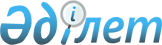 Об организации в Махамбетском районе для безработных общественных работ
					
			Утративший силу
			
			
		
					Постановление Махамбетского районного маслихата Атырауской области № 66 от 21 февраля 2012 года. Зарегистрировано Департаментом юстиции Атырауской области 11 марта 2012 года № 4-3-169. Утратило силу постановлением Махамбетского районного акимата Атырауской области от 23 октября 2013 года № 579

      Сноска. Утратило силу постановлением Махамбетского районного акимата Атырауской области от 23.10.2013 № 579.

      В соответствии со статьей 31 Закона Республики Казахстан от 23 января 2001 года "О местном государственном управлении и самоуправлении в Республике Казахстан", Законом Республики Казахстан от 23 января 2001 года "О занятости населения", постановлением Правительства Республики Казахстан от 19 июня 2001 года № 836 "О мерах по реализации Закона Республики Казахстан от 23 января 2001 года "О занятости населения" и со статьей 21-1 Закона Республики Казахстан от 24 марта 1998 года "О нормативных правовых актах", акимат района ПОСТАНОВЛЯЕТ:



      1. Утвердить перечень учреждений проводящие общественные работы и виды общественных работ согласно приложению 1.



      2. Утвердить размеры оплаты труда общественных работ согласно приложению 2.



      3. Районному отделу занятости и социальных программ обеспечить привлечение безработных граждан согласно дате регистрации. Право в приоритетном порядке участвовать в общественных работах имеют безработные, входящие в целевые группы.



      4. Отменить постановление акимата района от 25 января 2012 года № 41 "Об организации в Махамбетском районе для безработных общественных работ".



      5. Контроль за исполнением настоящего постановления возложить на заместителя акима района Жанабаева Е.М.



      6. Настоящее постановление вступает в силу со дня государственной регистрации в органах юстиции, вводится в действие по истечении десяти календарных дней после дня его первого официального опубликования и распространяется на отношения, возникшие с 1 января 2012 года.      Аким района                                У. Зинуллин"СОГЛАСОВАНО"

      Начальник районного отдела

      по делам обороны                           Б. Карткужаков

      21.02.2012 г.      Директор районного

      государственного архива                    А. Андашев

      21.02.2012 г.

Приложение 1        

к постановлению акимата района

от 21.02.2012 г. № 66     Перечень учреждений проводящих общественные работы и виды общественных работпродолжение таблицы

Приложение 2        

к постановлению акимата района

от 21.02.2012 г. № 66     Размер оплаты труда общественных работ
					© 2012. РГП на ПХВ «Институт законодательства и правовой информации Республики Казахстан» Министерства юстиции Республики Казахстан
				п/н№Перечень учреждений проводящих общественные работыОказание помощи в очистке территории от мусораРаботы по озеленению и благоустройству парковУчастие в ремонте дорожных покрытий, водопроводных, газовых, канализационных сетейУчастие в строительстве и капитальном ремонте сжилищных объектов, имеющих социальное значениеСодействие в проведений культурно-массовых мероприятий (спортивных соревнований)Участие в сезонных работах: заготовка кормов, выпас и доращивание скота123456781Махамбетский сельский округ80111122Акжаикский сельский округ35111133Актогайский сельский округ30111134Алгинский сельский округ30111135Алмалинский сельский округ36111136Баксайский сельский округ50111137Еспульский сельский округ50111138Жалгансайский сельский округ30111139Сарайчиковский сельский округ351111310Сартугайский сельский округ351111311Бейбарыский сельский округ501111312Районный отдел по делам обороны13Районный государственный архив14Районное управление казначейства15Районный отдел занятости и социальных программ16Районное отделение по выплате пенсииВсего:4611111111132п/н№Перечень учреждений проводящих общественные работыУчастие в распространении газет и журналов, сбора документов, работа в военкоматах в период призывных компанииДелопроизводство в учреждениях, операторы ЭВМУчастие в работах участковых комиссии по назначению социальной помощиДругие работыВсего129101112131Махамбетский сельский округ5781302002Акжаикский сельский округ5313543Актогайский сельский округ6313504Алгинский сельский округ5312485Алмалинский сельский округ6312556Баксайский сельский округ7415747Еспульский сельский округ10315768Жалгансайский сельский округ5314509Сарайчиковский сельский округ53145510Сартугайский сельский округ53145511Бейбарыский сельский округ103147512Районный отдел по делам обороны813Районный государственный архив614Районное управление казначейства415Районный отдел занятости и социальных программ416Районное отделение по выплате пенсии66Всего:691371167820№Виды общественных работОплата безработных из расчета минимальной заработной платы1231Строительство и ремонт дорог, участие в ремонте водопроводов и газопроводов1,52Участие в строительстве и капитальном ремонте жилых домов объектов социального значения1,53Озеленение, благоустройство и экологическая очистка территории1,34Проведение работы по уборке территории населенных пунктов, объектов жилищно-коммунального хозяйства и производственных предприятий1,35Поливные работы1,36Восстановление историко-культурных и архитектурных памятников и уход за ними1,37Участие в организации мероприятий культурного назначения1,38Участие в организации республиканских и региональных переписей населения1,39Участие в сезонных работах: выпас скота, заготовка кормов и сена, выращивание птиц1,310Для безработных имеющих специальные гуманитарные, технические и экономические образования:

проведение в школах культурно-массовых мероприятий, организация кружковой работы - домбры, танцев, ремесла;

организация обучения детям в библиотеках реставрации старых книг, восстановление архивных дел;

оказание помощи в гардеробе;

работа в детских садах помощником воспитателя;

помощник бухгалтера;

разносчик писем;

привлечение молодежи и молодых специалистов к труду;

ведение делопроизводства.1,311Виды работ проводимых в сельских округах:

участие при переписи населения, при подсчете численности скота, профилактических работах с животными;

оказание услуг престарелым для заготовки дров, кормов;

оказание помощи сельским отделениям почты;

заготовка кирпича-самана;

участие в работах участковых комиссий по назначению социальной помощи.1,31,51,31,51,3